Krzysztof Kamil Baczyński - quiz dla dorosłych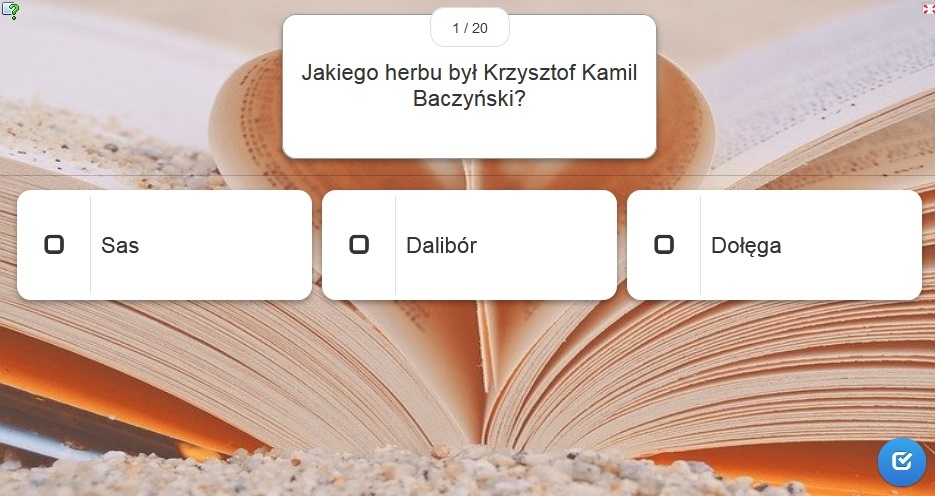 Jakiego herbu był Krzysztof Kamil Baczyński?SasDalibórDołęgaWskaż pseudonim Krzysztofa Kamila Baczyńskiego.„Ziutek” „Jan Bugaj”„Marek Chmura” W którym warszawskim kościele 3 czerwca 1942 r. K.K. Baczyński wziął ślub z Barbarą Drapczyńską?w kościele św. Trójcy na Solcuw kościele św. Anny na ul. Krakowskie Przedmieściew Archikatedrze św. Jana Chrzciciela na Starym MieścieJaki pseudonim przyjął poeta jako żołnierz harcerskiego batalionu „Parasol” Armii Krajowej?„Zośka” „Rudy” „Krzyś”Jak nazywał się przyjaciel Krzysztofa Kamila Baczyńskiego, który zadedykował mu w 1945 roku tom opowiadań „Noc”?Jerzy AndrzejewskiJeremi PrzyboraJózef HenDo którego Wieszcza Narodowego był i jest porównywany K.K. Baczyński?do Adama Mickiewiczado Zygmunta Krasińskiegodo Juliusza SłowackiegoPodaj tytuł  filmu dokumentalnego z 2013 roku w reżyserii Kordiana Piwowarskiego, opartego na biografii poety.„Krzysztof Kamil Baczyński”„Baczyński”„Krzysztof”Która polska piosenkarka śpiewała wiersze K.K. Baczyńskiego (m.in. „Deszcze”, „Na moście w Avignon”)?Magda UmerEwa DemarczykWanda WarskaW jakim kierunku, obok poezji, był uzdolniony K.K. Baczyński?tworzył rysunki i grafikimalował obrazygrał na saksofonie Jakim odznaczeniem w 2018 roku został pośmiertnie wyróżniony K.K. Baczyński?Krzyżem Orderu Orła BiałegoKrzyżem Złotym Orderu Virtuti MilitariKrzyżem Komandorskim Orderu Odrodzenia Polski W którym roku K.K. Baczyński zdał maturę?w 1938 rokuw 1939 rokuw 1940 rokuJaki kierunek  studiowała na tajnym Uniwersytecie Warszawskim Barbara Drapczyńska, wielka miłość i przyszła żona poety?FilozofięEkonomięPolonistykę, podobnie jak K.K. BaczyńskiPodaj tytuł wiersza, którym zadebiutował K.K. Baczyński."Wypadek przy pracy"„Elegia o… [chłopcu polskim]”„Spojrzenie”Ile w okresie okupacji niemieckiej K.K. Baczyński ogłosił tomów poezji?345Od jakiego okresu swojego życia K.K. Baczyński zaczął pisać wiersze?Już jako uczeń warszawskiego Gimnazjum im. Stefana BatoregoPodczas studiów polonistycznych na tajnym Uniwersytecie Warszawskim (Od jesieni 1942 do lata 1943)Tuż przed wybuchem Powstania Warszawskiego Który tomik poetycki K.K. Baczyńskiego ukazał się jako pierwszy?„Wiersze wybrane”„Dwie miłości”„Zamknięty echem”Kto  w wielkiej mierze wpłynął na bardzo szybki proces dojrzewania poetyckiego K.K. Baczyńskiego?Aleksander FredroCyprian Kamil NorwidAdam MickiewiczW którym roku ogłoszono pierwszy po wojnie wybór wierszy poety pt. „Śpiew z pożogi”?w 1946 rokuw 1947 rokuw 1948 roku Którego z poniższych wierszy autorem jest K.K. Baczyński?„Niebo złote ci otworzę”„W malinowym chruśniaku” „Jednego serca! tak mało! tak mało”  Jaki tytuł nosi wiersz K.K. Baczyńskiego, zaczynający się następującą zwrotką: „Oddzielili cię, syneczku, od snów, co jak motyl drżą,haftowali ci, syneczku, smutne oczy rudą krwią,malowali krajobrazy w żółte ściegi pożóg,wyszywali wisielcami drzew płynące morze.”?„Pokolenie (Wiatr drzewa spienia)”„Elegia o… [chłopcu polskim]”„Warszawa”